Proiect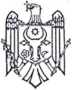 REPUBLICA MOLDOVARAIONUL CĂUȘENI
CONSILIUL ORĂȘENESC CĂUȘENIDecizie nr.9/________
din _______ 2022Cu privire la inițierea lucrărilor de delimitare a bunurilor imobile proprietate publică a raionului CăușeniAvând în vedere:propunerile primarului or. Căușeni,avizele comisiilor consultative de specialitate a Consiliului orășenesc Căușeni.În conformitate cu:art. 8, 16, 17 alin. (2), art. 20 alin. (1) a Legii privind delimitarea prori etății publice, nr. 29 din 05.04.2018 cu modificările gi completările ulterioare,art. 3, alin (2), lit. a), b), e) din Legea privind administrarea și deetatizarea proprietății publice nr. 121 - XVI din 24 mai 2007 cu modificările și completările ulterioare,în baza capitolului IV, secțiunea a 9 - a) al Regulamentului privind modul de delimitare a bunurilor imobile proprietate publică, aprobat prin Hotărârearea Guvernului Republicii Moldova, nr.63 din 11.02.2019 cu modificările și completările ulterioare,în temeiul art. 3, 5 (1), 7, 10, 14 (I), (2), lit. b), d), 20 (5) din Legea privind administrația publică locală nr. 436 - XVI din 28.12.2006, Consiliul orășenesc Căușeni, DECIDE:Se delimitează și înredistrează bunurile imobile proprietate publică a orașului Căușeni, domeniul privat, după cum urmează:încăperea locativă cu S = 56,9 m.p., nr. cadastral 2701205.060.01.030 din or. Căușeni, str. Unirii, nr. 3, ap. 30,încăperea locativă cu S = 18,2 m.p., nr. cadastral 2701205.060.01.031 din or. Căușeni, str. Unirii, nr. 3, ap. 31,încăperea locativă cu S = 17,7 m.p., nr. cadastral 2701205.060.01.033 din or. Căușeni, str. Unirii, nr. 3, ap. 33,încăpere locativă cu S = 17,0 m.p., nr. cadastral 2701205.067.01.046 din or. Căușeni, str. Unirii, nr. 10, ap. 46,încăpere locativă cu S = 16,5 m.p., nr. cadastral 2701205.067.01.049 din or. Căușeni, str. Unirii, nr. 10, ap. 49,încăpere locativă cu S = 26,7 m.p., nr. cadastral 2701211.031.01.031 din or. Căușeni, str. Ștefan cel Mare și Sfînt, nr. 65, ap. 31,Primarul or. Căușeni va asigura executarea prezenteidecizii.Prezenta decizie poate fi contestată, conform prevederilor art. 19. 164 (1), 165 (1), 166 din Codul administrativ al Republicii Moldova cu cerere prealabilă, în termen de 30 de zile de la data comunicării, la Consiliul orășenesc Căușeni cu sediul pe adresa: or. Căușeni, str. M. Radu, 3In cazul dezacordului cu răspunsul la cererea prealabilă poate fî contestată, în termen de 30 zile de la data comunicării, la judecătoria Căușeni, sediul central, pe adresa: or. Căușeni, str Stefan cel Mare si Sfânt, nr. 86.Prezenta decizie se comunică:Dlui Anatolie Donțu, primarul orașului Căușeni;Oficiului Teritorial Căușeni al Cancelariei de Stat și se aduce la cunoștință publică prin intermediul plasării pe pagina web a Primăriei orașului Căușeni și includerii în Registrul de stat al actelor locale.Primar		Anatolie DonțuSecretarul Consiliului Orășenesc		Cucos - Chiselită Ala Viceprimar		Ruslan Coroi